Publicado en Donostia -  San Sebastián el 25/01/2021 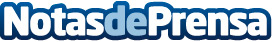 Farmacéuticos guipuzcoanos amplían sus conocimientos en el campo de la nutrición deportiva80 farmacéuticos participan desde hoy en un curso online sobre nutrición deportiva con el objeto de poder asesorar desde la farmacia comunitaria al deportista en cuestiones relacionadas con alimentación, ayudas ergogénicas o productos sanitarios, entre otrasDatos de contacto:Colegio Oficial de Farmacéuticos de Gipuzkoa (Comunicación)943223750Nota de prensa publicada en: https://www.notasdeprensa.es/farmaceuticos-guipuzcoanos-amplian-sus Categorias: Medicina Nutrición Industria Farmacéutica País Vasco Otros deportes Cursos http://www.notasdeprensa.es